Sample Assessment Outline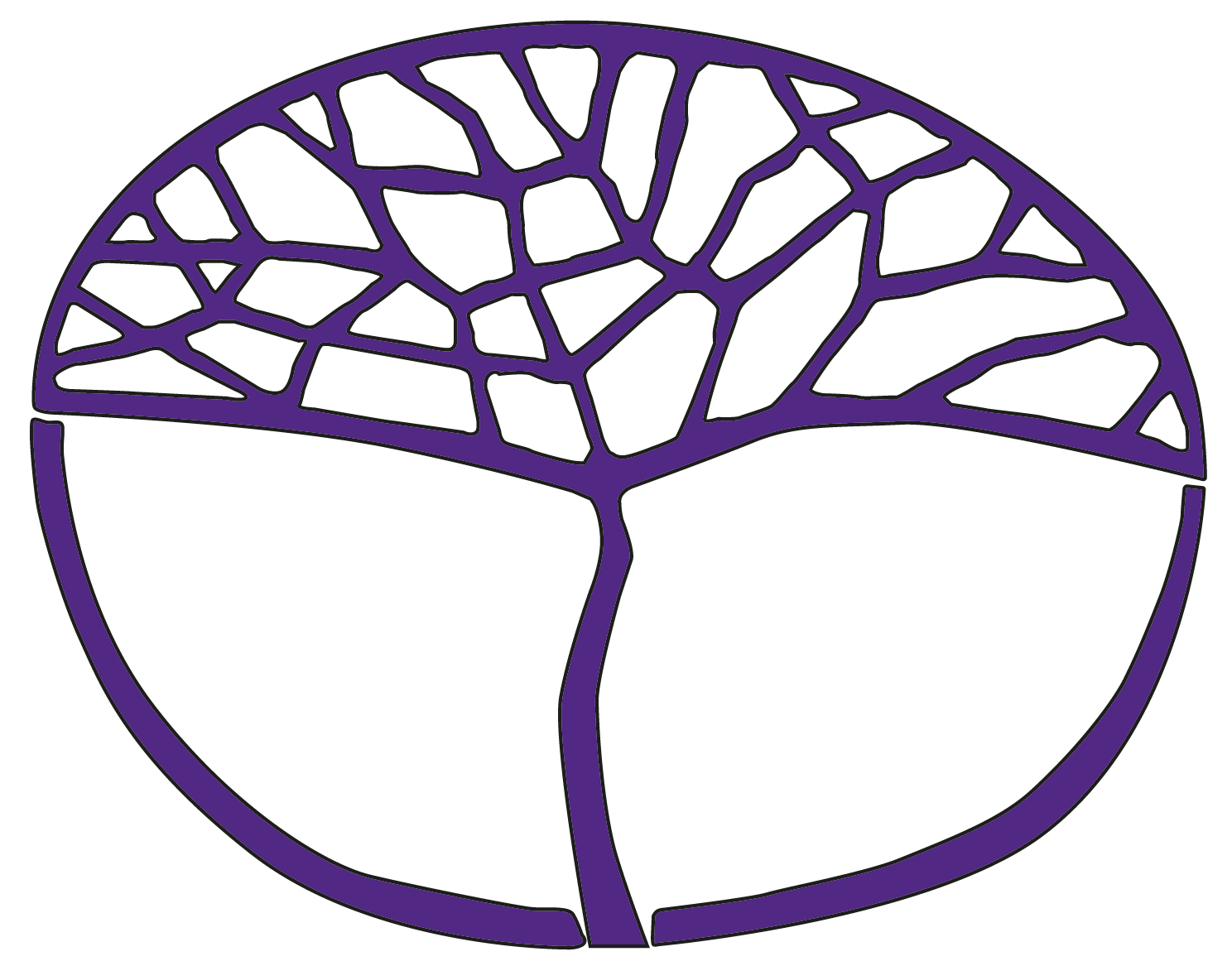 Mathematics ApplicationsATAR Year 12Acknowledgement of CountryKaya. The School Curriculum and Standards Authority (the Authority) acknowledges that our offices are on Whadjuk Noongar boodjar and that we deliver our services on the country of many traditional custodians and language groups throughout Western Australia. The Authority acknowledges the traditional custodians throughout Western Australia and their continuing connection to land, waters and community. We offer our respect to Elders past and present.Copyright© School Curriculum and Standards Authority, 2017This document – apart from any third party copyright material contained in it – may be freely copied, or communicated on an intranet, for non-commercial purposes in educational institutions, provided that the School Curriculum and Standards Authority is acknowledged as the copyright owner, and that the Authority’s moral rights are not infringed.Copying or communication for any other purpose can be done only within the terms of the Copyright Act 1968 or with prior written permission of the School Curriculum and Standards Authority. Copying or communication of any third party copyright material can be done only within the terms of the Copyright Act 1968 or with permission of the copyright owners.Any content in this document that has been derived from the Australian Curriculum may be used under the terms of the Creative Commons Attribution 4.0 International licence.DisclaimerAny resources such as texts, websites and so on that may be referred to in this document are provided as examples of resources that teachers can use to support their learning programs. Their inclusion does not imply that they are mandatory or that they are the only resources relevant to the course.Sample assessment outlineMathematics Applications – ATAR Year 12Unit 3 and Unit 4Assessment 
type Assessment type 
weighting Assessment task 
weightingWhenAssessmentSyllabus contentResponse40%8%Semester 1Week 7Task 2: In-class testBivariate data analysis: identifying and describing associations between categorical variables (3.1.2–3.1.5) Growth and decay in sequences: arithmetic sequences, geometric sequences (3.2.1–3.2.8)Response40%10%Semester 1Week 14Task 3: In-class testGrowth and decay in sequences: Linear recurrence relations 
(3.2.9–3.2.11)Graphs and networks: the definition of a graph and associated terminology, planar graphs, paths and cycles (3.3.1–3.3.9)Response40%10%Semester 2Week 5Task 5: In-class testTime series analysis: describing, interpreting and analysing time series data (4.1.1–4.1.8) Response40%12%Semester 2Week 13Task 7: In-class assignment (open book)Networks and decision mathematics: trees and minimum connector problems, project planning and scheduling using critical path analysis, flow networks (4.3.1–4.3.9)Investigation20%10%Semester 1Weeks 4–5Task 1: Plan, research and communicate findings using the statistical investigation processBivariate data analysis: identifying and describing associations between numerical variables (3.1.1, 3.1.5–3.1.19)Investigation20%10%Semester 2Weeks 8–9Task 6: Select, adapt and apply models to investigate and compare everyday situationsLoans, investments and annuities: compound interest loans and investments, reducing balance loans, annuities and perpetuities (4.2.1–4.2.7)Examination40%15%Semester 1Week 15Task 4: Semester 1 examination Two sections, Calculator-free (50 mins) and Calculator-assumed (100 mins)Application of mathematical understanding and skills to analyse, interpret and respond to a variety of question types that require both open and closed responses based on Unit 3 contentExamination40%25%Semester 2Week 15Task 8: Semester 2 examination Two sections, Calculator-free (50 mins) and Calculator-assumed (100 mins)Application of mathematical understanding and skills to analyse, interpret and respond to a variety of question types that require both open and closed responses based on Unit 3 and Unit 4 contentTotal100%100%